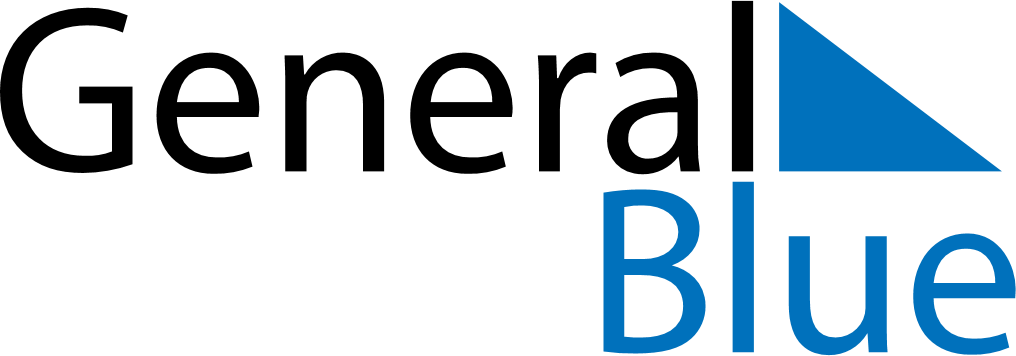 August 2027August 2027August 2027Cocos IslandsCocos IslandsSUNMONTUEWEDTHUFRISAT1234567891011121314Hari Maulaud Nabi1516171819202122232425262728293031